1.5. Паспорт инвестиционной площадкиКарточка инвестиционной площадки №1.5.Наименование инвестиционной площадки: Часть здания бывшего детского сада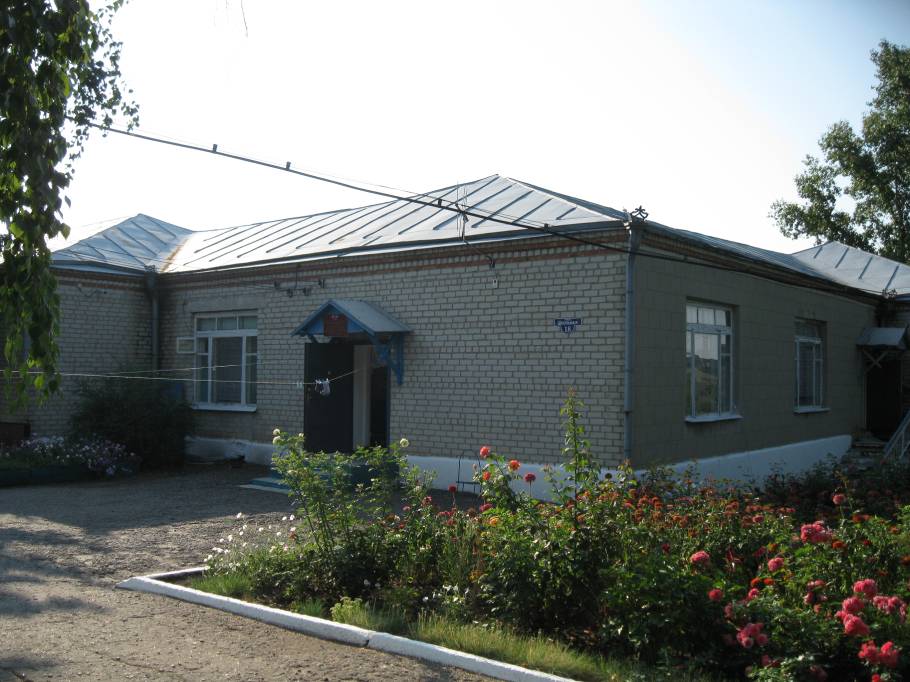 Схема расположения инвестиционной площадкиКоординаты:50.166652, 38.721916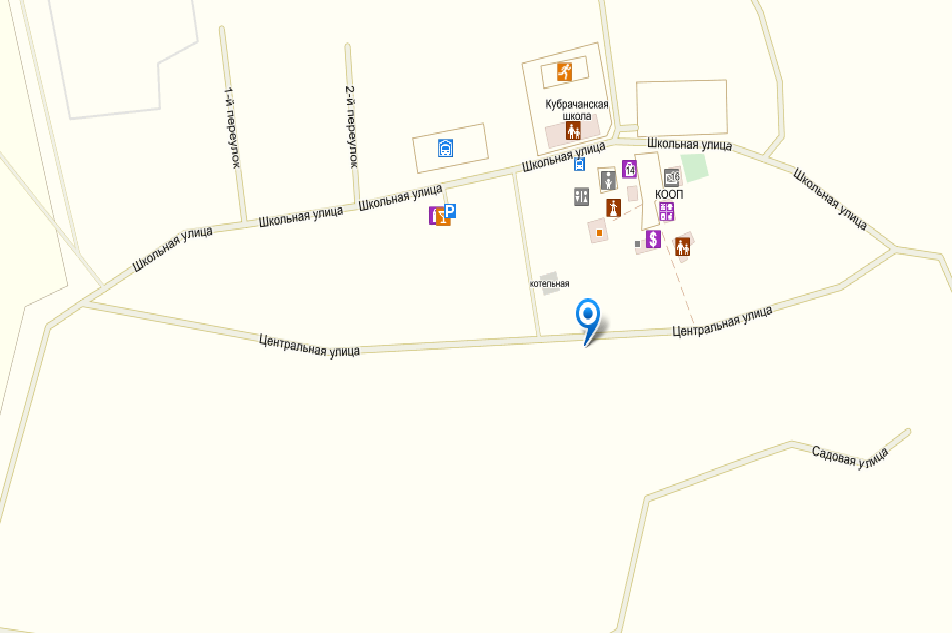 Название площадкиНазвание площадкиНазвание площадкиНазвание площадкиНазвание площадкиНазвание площадкиНазвание площадкиНазвание площадкиНазвание площадкиЧасть здания бывшего детского сада Часть здания бывшего детского сада Часть здания бывшего детского сада Часть здания бывшего детского сада Часть здания бывшего детского сада Часть здания бывшего детского сада Часть здания бывшего детского сада Местонахождение (адрес) площадкиМестонахождение (адрес) площадкиМестонахождение (адрес) площадкиМестонахождение (адрес) площадкиМестонахождение (адрес) площадкиМестонахождение (адрес) площадкиМестонахождение (адрес) площадкиМестонахождение (адрес) площадкиМестонахождение (адрес) площадкиБелгородская область Вейделевский район село Кубраки ул.Школьная, 18Белгородская область Вейделевский район село Кубраки ул.Школьная, 18Белгородская область Вейделевский район село Кубраки ул.Школьная, 18Белгородская область Вейделевский район село Кубраки ул.Школьная, 18Белгородская область Вейделевский район село Кубраки ул.Школьная, 18Белгородская область Вейделевский район село Кубраки ул.Школьная, 18Белгородская область Вейделевский район село Кубраки ул.Школьная, 18Тип площадки Тип площадки Тип площадки Тип площадки Тип площадки Тип площадки Тип площадки Тип площадки Тип площадки браунфилдбраунфилдбраунфилдбраунфилдбраунфилдбраунфилдбраунфилд1.Основные сведения о площадке1.Основные сведения о площадке1.Основные сведения о площадке1.Основные сведения о площадке1.Основные сведения о площадке1.Основные сведения о площадке1.Основные сведения о площадке1.Основные сведения о площадке1.Основные сведения о площадке1.Основные сведения о площадке1.Основные сведения о площадке1.Основные сведения о площадке1.Основные сведения о площадке1.Основные сведения о площадке1.Основные сведения о площадке1.Основные сведения о площадке1.1Владелец площадкиВладелец площадкиВладелец площадкиВладелец площадкиВладелец площадкиВладелец площадкиВладелец площадкиВладелец площадкиМуниципальный район «Вейделевский район» Белгородской областиМуниципальный район «Вейделевский район» Белгородской областиМуниципальный район «Вейделевский район» Белгородской областиМуниципальный район «Вейделевский район» Белгородской областиМуниципальный район «Вейделевский район» Белгородской областиМуниципальный район «Вейделевский район» Белгородской областиМуниципальный район «Вейделевский район» Белгородской области1.1.1Юридический (почтовый) адрес, телефон (код города),                    Е-mail, web-siteЮридический (почтовый) адрес, телефон (код города),                    Е-mail, web-siteЮридический (почтовый) адрес, телефон (код города),                    Е-mail, web-siteЮридический (почтовый) адрес, телефон (код города),                    Е-mail, web-siteЮридический (почтовый) адрес, телефон (код города),                    Е-mail, web-siteЮридический (почтовый) адрес, телефон (код города),                    Е-mail, web-siteЮридический (почтовый) адрес, телефон (код города),                    Е-mail, web-siteЮридический (почтовый) адрес, телефон (код города),                    Е-mail, web-siteБелгородская область Вейделевский район, село Кубраки ул.Школьная, 19, admkubraki@yandex.ruБелгородская область Вейделевский район, село Кубраки ул.Школьная, 19, admkubraki@yandex.ruБелгородская область Вейделевский район, село Кубраки ул.Школьная, 19, admkubraki@yandex.ruБелгородская область Вейделевский район, село Кубраки ул.Школьная, 19, admkubraki@yandex.ruБелгородская область Вейделевский район, село Кубраки ул.Школьная, 19, admkubraki@yandex.ruБелгородская область Вейделевский район, село Кубраки ул.Школьная, 19, admkubraki@yandex.ruБелгородская область Вейделевский район, село Кубраки ул.Школьная, 19, admkubraki@yandex.ru1.1.2Контактное лицо (Ф.И.О.)Контактное лицо (Ф.И.О.)Контактное лицо (Ф.И.О.)Контактное лицо (Ф.И.О.)Контактное лицо (Ф.И.О.)Контактное лицо (Ф.И.О.)Контактное лицо (Ф.И.О.)Контактное лицо (Ф.И.О.)Прудникова Жанна ВикторовнаПрудникова Жанна ВикторовнаПрудникова Жанна ВикторовнаПрудникова Жанна ВикторовнаПрудникова Жанна ВикторовнаПрудникова Жанна ВикторовнаПрудникова Жанна Викторовна1.1.3ДолжностьДолжностьДолжностьДолжностьДолжностьДолжностьДолжностьДолжностьглава администрацииглава администрацииглава администрацииглава администрацииглава администрацииглава администрацииглава администрации1.1.4Телефон (код города)Телефон (код города)Телефон (код города)Телефон (код города)Телефон (код города)Телефон (код города)Телефон (код города)Телефон (код города)8 (47237) 463178 (47237) 463178 (47237) 463178 (47237) 463178 (47237) 463178 (47237) 463178 (47237) 463171.1.5Е-mailЕ-mailЕ-mailЕ-mailЕ-mailЕ-mailЕ-mailЕ-mailadmkubraki@yandex.ruadmkubraki@yandex.ruadmkubraki@yandex.ruadmkubraki@yandex.ruadmkubraki@yandex.ruadmkubraki@yandex.ruadmkubraki@yandex.ru1.2Условия приобретения (пользования) площадкиУсловия приобретения (пользования) площадкиУсловия приобретения (пользования) площадкиУсловия приобретения (пользования) площадкиУсловия приобретения (пользования) площадкиУсловия приобретения (пользования) площадкиУсловия приобретения (пользования) площадкиУсловия приобретения (пользования) площадкисобственностьсобственностьсобственностьсобственностьсобственностьсобственностьсобственность1.2.1Условия аренды (приобретения) участкаУсловия аренды (приобретения) участкаУсловия аренды (приобретения) участкаУсловия аренды (приобретения) участкаУсловия аренды (приобретения) участкаУсловия аренды (приобретения) участкаУсловия аренды (приобретения) участкаУсловия аренды (приобретения) участка1.2.2Расчетная стоимость арендыРасчетная стоимость арендыРасчетная стоимость арендыРасчетная стоимость арендыРасчетная стоимость арендыРасчетная стоимость арендыРасчетная стоимость арендыРасчетная стоимость аренды1.2.1Прочие затраты, связанные с приобретением площадки Прочие затраты, связанные с приобретением площадки Прочие затраты, связанные с приобретением площадки Прочие затраты, связанные с приобретением площадки Прочие затраты, связанные с приобретением площадки Прочие затраты, связанные с приобретением площадки Прочие затраты, связанные с приобретением площадки Прочие затраты, связанные с приобретением площадки 1.3Описание земельного участка:Описание земельного участка:Описание земельного участка:Описание земельного участка:Описание земельного участка:Описание земельного участка:Описание земельного участка:Описание земельного участка:31:25:0402003:3531:25:0402003:3531:25:0402003:3531:25:0402003:3531:25:0402003:3531:25:0402003:3531:25:0402003:351.3.1Площадь земельного участка, гаПлощадь земельного участка, гаПлощадь земельного участка, гаПлощадь земельного участка, гаПлощадь земельного участка, гаПлощадь земельного участка, гаПлощадь земельного участка, гаПлощадь земельного участка, га0,25 га (2507 кв.м.)0,25 га (2507 кв.м.)0,25 га (2507 кв.м.)0,25 га (2507 кв.м.)0,25 га (2507 кв.м.)0,25 га (2507 кв.м.)0,25 га (2507 кв.м.)1.3.2Форма земельного участкаФорма земельного участкаФорма земельного участкаФорма земельного участкаФорма земельного участкаФорма земельного участкаФорма земельного участкаФорма земельного участкаГ-образной формыГ-образной формыГ-образной формыГ-образной формыГ-образной формыГ-образной формыГ-образной формы1.3.2Размеры земельного участка: длина и ширинаРазмеры земельного участка: длина и ширинаРазмеры земельного участка: длина и ширинаРазмеры земельного участка: длина и ширинаРазмеры земельного участка: длина и ширинаРазмеры земельного участка: длина и ширинаРазмеры земельного участка: длина и ширинаРазмеры земельного участка: длина и ширинаД1-72 м., Д2-43 м., Ш1-43 м., Ш2-27 м.Д1-72 м., Д2-43 м., Ш1-43 м., Ш2-27 м.Д1-72 м., Д2-43 м., Ш1-43 м., Ш2-27 м.Д1-72 м., Д2-43 м., Ш1-43 м., Ш2-27 м.Д1-72 м., Д2-43 м., Ш1-43 м., Ш2-27 м.Д1-72 м., Д2-43 м., Ш1-43 м., Ш2-27 м.Д1-72 м., Д2-43 м., Ш1-43 м., Ш2-27 м.1.3.3Ограничения по высотеОграничения по высотеОграничения по высотеОграничения по высотеОграничения по высотеОграничения по высотеОграничения по высотеОграничения по высотенетнетнетнетнетнетнет1.3.4Возможность расширения земельного участка (да, нет)Возможность расширения земельного участка (да, нет)Возможность расширения земельного участка (да, нет)Возможность расширения земельного участка (да, нет)Возможность расширения земельного участка (да, нет)Возможность расширения земельного участка (да, нет)Возможность расширения земельного участка (да, нет)Возможность расширения земельного участка (да, нет)дадададададада1.3.5Категория земель Категория земель Категория земель Категория земель Категория земель Категория земель Категория земель Категория земель Земли населенных пунктовЗемли населенных пунктовЗемли населенных пунктовЗемли населенных пунктовЗемли населенных пунктовЗемли населенных пунктовЗемли населенных пунктов1.3.6Функциональная зона Функциональная зона Функциональная зона Функциональная зона Функциональная зона Функциональная зона Функциональная зона Функциональная зона Общественно деловаяОбщественно деловаяОбщественно деловаяОбщественно деловаяОбщественно деловаяОбщественно деловаяОбщественно деловая1.3.7Существующие строения на территории участкаСуществующие строения на территории участкаСуществующие строения на территории участкаСуществующие строения на территории участкаСуществующие строения на территории участкаСуществующие строения на территории участкаСуществующие строения на территории участкаСуществующие строения на территории участка31:25:0402003:5331:25:0402003:5331:25:0402003:5331:25:0402003:5331:25:0402003:5331:25:0402003:5331:25:0402003:531.3.8Существующие инженерные коммуникации на территории участкаСуществующие инженерные коммуникации на территории участкаСуществующие инженерные коммуникации на территории участкаСуществующие инженерные коммуникации на территории участкаСуществующие инженерные коммуникации на территории участкаСуществующие инженерные коммуникации на территории участкаСуществующие инженерные коммуникации на территории участкаСуществующие инженерные коммуникации на территории участкаЭлектричество, водопровод, газопроводЭлектричество, водопровод, газопроводЭлектричество, водопровод, газопроводЭлектричество, водопровод, газопроводЭлектричество, водопровод, газопроводЭлектричество, водопровод, газопроводЭлектричество, водопровод, газопровод1.3.9Наличие ограждений и/или видеонаблюдения Наличие ограждений и/или видеонаблюдения Наличие ограждений и/или видеонаблюдения Наличие ограждений и/или видеонаблюдения Наличие ограждений и/или видеонаблюдения Наличие ограждений и/или видеонаблюдения Наличие ограждений и/или видеонаблюдения Наличие ограждений и/или видеонаблюдения огражденоогражденоогражденоогражденоогражденоогражденоограждено1.3.10Рельеф земельного участка Рельеф земельного участка Рельеф земельного участка Рельеф земельного участка Рельеф земельного участка Рельеф земельного участка Рельеф земельного участка Рельеф земельного участка равнинныйравнинныйравнинныйравнинныйравнинныйравнинныйравнинный1.3.11Вид грунтаВид грунтаВид грунтаВид грунтаВид грунтаВид грунтаВид грунтаВид грунтачерноземчерноземчерноземчерноземчерноземчерноземчернозем1.3.12Глубина промерзания, мГлубина промерзания, мГлубина промерзания, мГлубина промерзания, мГлубина промерзания, мГлубина промерзания, мГлубина промерзания, мГлубина промерзания, м1,51,51,51,51,51,51,51.3.13Уровень грунтовых вод, мУровень грунтовых вод, мУровень грунтовых вод, мУровень грунтовых вод, мУровень грунтовых вод, мУровень грунтовых вод, мУровень грунтовых вод, мУровень грунтовых вод, м1.3.14Возможность затопления во время паводковВозможность затопления во время паводковВозможность затопления во время паводковВозможность затопления во время паводковВозможность затопления во время паводковВозможность затопления во время паводковВозможность затопления во время паводковВозможность затопления во время паводковотсутствуетотсутствуетотсутствуетотсутствуетотсутствуетотсутствуетотсутствует1.4.Описание близлежащих территорий и их использованияОписание близлежащих территорий и их использованияОписание близлежащих территорий и их использованияОписание близлежащих территорий и их использованияОписание близлежащих территорий и их использованияОписание близлежащих территорий и их использованияОписание близлежащих территорий и их использованияОписание близлежащих территорий и их использования1.4.1Расстояние до ближайших жилых домов (км)Расстояние до ближайших жилых домов (км)Расстояние до ближайших жилых домов (км)Расстояние до ближайших жилых домов (км)Расстояние до ближайших жилых домов (км)Расстояние до ближайших жилых домов (км)Расстояние до ближайших жилых домов (км)Расстояние до ближайших жилых домов (км)0,20,20,20,20,20,20,21.4.2Близость к объектам, загрязняющим окружающую среду Близость к объектам, загрязняющим окружающую среду Близость к объектам, загрязняющим окружающую среду Близость к объектам, загрязняющим окружающую среду Близость к объектам, загрязняющим окружающую среду Близость к объектам, загрязняющим окружающую среду Близость к объектам, загрязняющим окружающую среду Близость к объектам, загрязняющим окружающую среду нетнетнетнетнетнетнет1.4.3Ограничения использования участкаОграничения использования участкаОграничения использования участкаОграничения использования участкаОграничения использования участкаОграничения использования участкаОграничения использования участкаОграничения использования участкаотсутствуетотсутствуетотсутствуетотсутствуетотсутствуетотсутствуетотсутствует1.5Виды разрешенного использования, исходя из функционального зонированияВиды разрешенного использования, исходя из функционального зонированияВиды разрешенного использования, исходя из функционального зонированияВиды разрешенного использования, исходя из функционального зонированияВиды разрешенного использования, исходя из функционального зонированияВиды разрешенного использования, исходя из функционального зонированияВиды разрешенного использования, исходя из функционального зонированияВиды разрешенного использования, исходя из функционального зонированияДля размещения объектов образованияДля размещения объектов образованияДля размещения объектов образованияДля размещения объектов образованияДля размещения объектов образованияДля размещения объектов образованияДля размещения объектов образования1.6Текущее использование площадкиТекущее использование площадкиТекущее использование площадкиТекущее использование площадкиТекущее использование площадкиТекущее использование площадкиТекущее использование площадкиТекущее использование площадкииспользуетсяиспользуетсяиспользуетсяиспользуетсяиспользуетсяиспользуетсяиспользуется1.7История использования площадкиИстория использования площадкиИстория использования площадкиИстория использования площадкиИстория использования площадкиИстория использования площадкиИстория использования площадкиИстория использования площадкидетский саддетский саддетский саддетский саддетский саддетский саддетский сад2.Удаленность участка (км)2.Удаленность участка (км)2.Удаленность участка (км)2.Удаленность участка (км)2.Удаленность участка (км)2.Удаленность участка (км)2.Удаленность участка (км)2.Удаленность участка (км)2.Удаленность участка (км)2.Удаленность участка (км)2.Удаленность участка (км)2.Удаленность участка (км)2.Удаленность участка (км)2.Удаленность участка (км)2.Удаленность участка (км)2.Удаленность участка (км)2.1от центра субъекта Российской федерации, в котором находится площадкаот центра субъекта Российской федерации, в котором находится площадкаот центра субъекта Российской федерации, в котором находится площадкаот центра субъекта Российской федерации, в котором находится площадкаот центра субъекта Российской федерации, в котором находится площадкаот центра субъекта Российской федерации, в котором находится площадкаот центра субъекта Российской федерации, в котором находится площадкаот центра субъекта Российской федерации, в котором находится площадка204 кмг.Белгород204 кмг.Белгород204 кмг.Белгород204 кмг.Белгород204 кмг.Белгород204 кмг.Белгород204 кмг.Белгород2.2от центра ближайшего субъекта Российской Федерацииот центра ближайшего субъекта Российской Федерацииот центра ближайшего субъекта Российской Федерацииот центра ближайшего субъекта Российской Федерацииот центра ближайшего субъекта Российской Федерацииот центра ближайшего субъекта Российской Федерацииот центра ближайшего субъекта Российской Федерацииот центра ближайшего субъекта Российской Федерации255 км  г.Воронеж255 км  г.Воронеж255 км  г.Воронеж255 км  г.Воронеж255 км  г.Воронеж255 км  г.Воронеж255 км  г.Воронеж2.3от центра муниципального образования, в котором находится площадкаот центра муниципального образования, в котором находится площадкаот центра муниципального образования, в котором находится площадкаот центра муниципального образования, в котором находится площадкаот центра муниципального образования, в котором находится площадкаот центра муниципального образования, в котором находится площадкаот центра муниципального образования, в котором находится площадкаот центра муниципального образования, в котором находится площадка24 кмп.Вейделевка24 кмп.Вейделевка24 кмп.Вейделевка24 кмп.Вейделевка24 кмп.Вейделевка24 кмп.Вейделевка24 кмп.Вейделевка2.4от центра ближайшего муниципального образованияот центра ближайшего муниципального образованияот центра ближайшего муниципального образованияот центра ближайшего муниципального образованияот центра ближайшего муниципального образованияот центра ближайшего муниципального образованияот центра ближайшего муниципального образованияот центра ближайшего муниципального образования49 кмг.Валуйки49 кмг.Валуйки49 кмг.Валуйки49 кмг.Валуйки49 кмг.Валуйки49 кмг.Валуйки49 кмг.Валуйки2.5от центра ближайшего населенного пунктаот центра ближайшего населенного пунктаот центра ближайшего населенного пунктаот центра ближайшего населенного пунктаот центра ближайшего населенного пунктаот центра ближайшего населенного пунктаот центра ближайшего населенного пунктаот центра ближайшего населенного пункта7 км  с.Николаевка7 км  с.Николаевка7 км  с.Николаевка7 км  с.Николаевка7 км  с.Николаевка7 км  с.Николаевка7 км  с.Николаевка2.6от ближайших автомагистралей и автомобильных дорогот ближайших автомагистралей и автомобильных дорогот ближайших автомагистралей и автомобильных дорогот ближайших автомагистралей и автомобильных дорогот ближайших автомагистралей и автомобильных дорогот ближайших автомагистралей и автомобильных дорогот ближайших автомагистралей и автомобильных дорогот ближайших автомагистралей и автомобильных дорог7 км   Автодорога Белгород - Новый Оскол - Ровеньки 7 км   Автодорога Белгород - Новый Оскол - Ровеньки 7 км   Автодорога Белгород - Новый Оскол - Ровеньки 7 км   Автодорога Белгород - Новый Оскол - Ровеньки 7 км   Автодорога Белгород - Новый Оскол - Ровеньки 7 км   Автодорога Белгород - Новый Оскол - Ровеньки 7 км   Автодорога Белгород - Новый Оскол - Ровеньки 2.7от ближайшей железнодорожной станцииот ближайшей железнодорожной станцииот ближайшей железнодорожной станцииот ближайшей железнодорожной станцииот ближайшей железнодорожной станцииот ближайшей железнодорожной станцииот ближайшей железнодорожной станцииот ближайшей железнодорожной станции49 км  г.Валуйки49 км  г.Валуйки49 км  г.Валуйки49 км  г.Валуйки49 км  г.Валуйки49 км  г.Валуйки49 км  г.Валуйки3.Доступ к площадке3.Доступ к площадке3.Доступ к площадке3.Доступ к площадке3.Доступ к площадке3.Доступ к площадке3.Доступ к площадке3.Доступ к площадке3.Доступ к площадке3.Доступ к площадке3.Доступ к площадке3.Доступ к площадке3.Доступ к площадке3.Доступ к площадке3.Доступ к площадке3.Доступ к площадке3.1Автомобильное сообщениеАвтомобильное сообщениеАвтомобильное сообщениеАвтомобильное сообщениеАвтомобильное сообщениеАвтомобильное сообщениеАвтомобильное сообщениеАвтомобильное сообщениеАвтомобильное сообщениеАвтомобильное сообщениеАвтомобильное сообщениеАвтомобильное сообщениеАвтомобильное сообщениеАвтомобильное сообщениеАвтомобильное сообщение3.1.1Описание всех существующих автомобильных дорог ведущих к участкуОписание всех существующих автомобильных дорог ведущих к участкуОписание всех существующих автомобильных дорог ведущих к участкуОписание всех существующих автомобильных дорог ведущих к участкуОписание всех существующих автомобильных дорог ведущих к участкуОписание всех существующих автомобильных дорог ведущих к участкуОписание всех существующих автомобильных дорог ведущих к участкуОписание всех существующих автомобильных дорог ведущих к участкуДорога с твердым покрытиемДорога с твердым покрытиемДорога с твердым покрытиемДорога с твердым покрытиемДорога с твердым покрытиемДорога с твердым покрытиемДорога с твердым покрытием3.2Железнодорожное сообщениеЖелезнодорожное сообщениеЖелезнодорожное сообщениеЖелезнодорожное сообщениеЖелезнодорожное сообщениеЖелезнодорожное сообщениеЖелезнодорожное сообщениеЖелезнодорожное сообщениеЖелезнодорожное сообщениеЖелезнодорожное сообщениеЖелезнодорожное сообщениеЖелезнодорожное сообщениеЖелезнодорожное сообщениеЖелезнодорожное сообщениеЖелезнодорожное сообщение3.2.1Описание железнодорожных подъездных путей (тип, протяженность, другое); при их отсутствии - информация о возможности строительства ветки от ближайшей железной дороги, расстояние до точки, откуда возможно ответвлениеОписание железнодорожных подъездных путей (тип, протяженность, другое); при их отсутствии - информация о возможности строительства ветки от ближайшей железной дороги, расстояние до точки, откуда возможно ответвлениеОписание железнодорожных подъездных путей (тип, протяженность, другое); при их отсутствии - информация о возможности строительства ветки от ближайшей железной дороги, расстояние до точки, откуда возможно ответвлениеОписание железнодорожных подъездных путей (тип, протяженность, другое); при их отсутствии - информация о возможности строительства ветки от ближайшей железной дороги, расстояние до точки, откуда возможно ответвлениеОписание железнодорожных подъездных путей (тип, протяженность, другое); при их отсутствии - информация о возможности строительства ветки от ближайшей железной дороги, расстояние до точки, откуда возможно ответвлениеОписание железнодорожных подъездных путей (тип, протяженность, другое); при их отсутствии - информация о возможности строительства ветки от ближайшей железной дороги, расстояние до точки, откуда возможно ответвлениеОписание железнодорожных подъездных путей (тип, протяженность, другое); при их отсутствии - информация о возможности строительства ветки от ближайшей железной дороги, расстояние до точки, откуда возможно ответвлениеОписание железнодорожных подъездных путей (тип, протяженность, другое); при их отсутствии - информация о возможности строительства ветки от ближайшей железной дороги, расстояние до точки, откуда возможно ответвлениенетнетнетнетнетнетнет3.3Иное сообщениеИное сообщениеИное сообщениеИное сообщениеИное сообщениеИное сообщениеИное сообщениеИное сообщение4.Основные параметры зданий и сооружений, расположенных на площадке4.Основные параметры зданий и сооружений, расположенных на площадке4.Основные параметры зданий и сооружений, расположенных на площадке4.Основные параметры зданий и сооружений, расположенных на площадке4.Основные параметры зданий и сооружений, расположенных на площадке4.Основные параметры зданий и сооружений, расположенных на площадке4.Основные параметры зданий и сооружений, расположенных на площадке4.Основные параметры зданий и сооружений, расположенных на площадке4.Основные параметры зданий и сооружений, расположенных на площадке4.Основные параметры зданий и сооружений, расположенных на площадке4.Основные параметры зданий и сооружений, расположенных на площадке4.Основные параметры зданий и сооружений, расположенных на площадке4.Основные параметры зданий и сооружений, расположенных на площадке4.Основные параметры зданий и сооружений, расположенных на площадке4.Основные параметры зданий и сооружений, расположенных на площадке4.Основные параметры зданий и сооружений, расположенных на площадкеНаимено-вание здания, сооруже-нияПлощадь, кв. мПлощадь, кв. мДлина, ширина, сетка колоннДлина, ширина, сетка колоннЭтажностьВысота этажа, мВысота этажа, мВысота этажа, мСтроительный материал конструкцийСтепень износа, %Степень износа, %Возможность расширенияВозможность расширенияИспользование в настоящее время4.1Часть здания бывшего детского сада483,5483,516,728,916,728,913,23,23,2кирпич, блок4141естьестьне используется5.Собственные транспортные коммуникации (на территории площадки)5.Собственные транспортные коммуникации (на территории площадки)5.Собственные транспортные коммуникации (на территории площадки)5.Собственные транспортные коммуникации (на территории площадки)5.Собственные транспортные коммуникации (на территории площадки)5.Собственные транспортные коммуникации (на территории площадки)5.Собственные транспортные коммуникации (на территории площадки)5.Собственные транспортные коммуникации (на территории площадки)5.Собственные транспортные коммуникации (на территории площадки)5.Собственные транспортные коммуникации (на территории площадки)5.Собственные транспортные коммуникации (на территории площадки)5.Собственные транспортные коммуникации (на территории площадки)5.Собственные транспортные коммуникации (на территории площадки)5.Собственные транспортные коммуникации (на территории площадки)5.Собственные транспортные коммуникации (на территории площадки)5.Собственные транспортные коммуникации (на территории площадки)5.1Тип коммуникацииТип коммуникацииТип коммуникацииТип коммуникацииТип коммуникацииТип коммуникацииТип коммуникацииТип коммуникацииТип коммуникацииНаличие (есть, нет)Наличие (есть, нет)Наличие (есть, нет)Наличие (есть, нет)Наличие (есть, нет)Наличие (есть, нет)5.1.1Автодорога (тип, покрытие, протяженность и т.д.)Автодорога (тип, покрытие, протяженность и т.д.)Автодорога (тип, покрытие, протяженность и т.д.)Автодорога (тип, покрытие, протяженность и т.д.)Автодорога (тип, покрытие, протяженность и т.д.)Автодорога (тип, покрытие, протяженность и т.д.)Автодорога (тип, покрытие, протяженность и т.д.)Автодорога (тип, покрытие, протяженность и т.д.)Автодорога (тип, покрытие, протяженность и т.д.)Дорога с твердым покрытиемДорога с твердым покрытиемДорога с твердым покрытиемДорога с твердым покрытиемДорога с твердым покрытиемДорога с твердым покрытием5.1.2Ж/д. ветка (тип, протяженность и т.д.)Ж/д. ветка (тип, протяженность и т.д.)Ж/д. ветка (тип, протяженность и т.д.)Ж/д. ветка (тип, протяженность и т.д.)Ж/д. ветка (тип, протяженность и т.д.)Ж/д. ветка (тип, протяженность и т.д.)Ж/д. ветка (тип, протяженность и т.д.)Ж/д. ветка (тип, протяженность и т.д.)Ж/д. ветка (тип, протяженность и т.д.)нетнетнетнетнетнет5.1.3Сети телекоммуникаций (телефон, интернет, иное)Сети телекоммуникаций (телефон, интернет, иное)Сети телекоммуникаций (телефон, интернет, иное)Сети телекоммуникаций (телефон, интернет, иное)Сети телекоммуникаций (телефон, интернет, иное)Сети телекоммуникаций (телефон, интернет, иное)Сети телекоммуникаций (телефон, интернет, иное)Сети телекоммуникаций (телефон, интернет, иное)Сети телекоммуникаций (телефон, интернет, иное)нетнетнетнетнетнет6.Характеристика инженерной инфраструктуры6.Характеристика инженерной инфраструктуры6.Характеристика инженерной инфраструктуры6.Характеристика инженерной инфраструктуры6.Характеристика инженерной инфраструктуры6.Характеристика инженерной инфраструктуры6.Характеристика инженерной инфраструктуры6.Характеристика инженерной инфраструктуры6.Характеристика инженерной инфраструктуры6.Характеристика инженерной инфраструктуры6.Характеристика инженерной инфраструктуры6.Характеристика инженерной инфраструктуры6.Характеристика инженерной инфраструктуры6.Характеристика инженерной инфраструктуры6.Характеристика инженерной инфраструктуры6.Характеристика инженерной инфраструктурыВид инфраструктурыВид инфраструктурыЕд. измеренияЕд. измеренияУдаленность источника подключения, характеристика сетей и объектов инфраструктурыУдаленность источника подключения, характеристика сетей и объектов инфраструктурыУдаленность источника подключения, характеристика сетей и объектов инфраструктурыСвободная мощность,или необходимые усовершенствова-ния для возможностиподключенияСвободная мощность,или необходимые усовершенствова-ния для возможностиподключенияСвободная мощность,или необходимые усовершенствова-ния для возможностиподключенияСвободная мощность,или необходимые усовершенствова-ния для возможностиподключенияТарифна подключение, тыс. руб.Тарифна подключение, тыс. руб.Поставщики услуг(с указанием контактной информации)Поставщики услуг(с указанием контактной информации)6.1ГазГазм3м3L-90м; Р- 0,003мПа;   сталь подземный.L-90м; Р- 0,003мПа;   сталь подземный.L-90м; Р- 0,003мПа;   сталь подземный.----от 58505 р.(в зависимости от потребляемой мощности)от 58505 р.(в зависимости от потребляемой мощности)ООО «Газпром Межрегионгаз»8(47236)6-29-08Белгородская обл, г.Валуйки, ул.М.Горького, д.31БООО «Газпром Межрегионгаз»8(47236)6-29-08Белгородская обл, г.Валуйки, ул.М.Горького, д.31Б6.2ЭлектроэнергияЭлектроэнергиякВткВт55525252525Стоимость подключения рассчитывается в рамках заключенного типового договораоб осуществлении технологического присоединенияк электрическим сетямСтоимость подключения рассчитывается в рамках заключенного типового договораоб осуществлении технологического присоединенияк электрическим сетямАО «Белгородэнергосбыт»контактный телефон: 8(47237)54555АО «Белгородэнергосбыт»контактный телефон: 8(47237)545556.3ВодоснабжениеВодоснабжение-----существуетсуществуетсуществуетсуществуетСтоимость подключения рассчитывается в рамках заключенного типового договораоб осуществлении технологического присоединенияк сетям водоснабженияСтоимость подключения рассчитывается в рамках заключенного типового договораоб осуществлении технологического присоединенияк сетям водоснабженияПП «Вейделевский район» Филиал «Восточный» ГУП «Белоблводоканал» 8(47237) 5-56-39ПП «Вейделевский район» Филиал «Восточный» ГУП «Белоблводоканал» 8(47237) 5-56-396.4ВодоотведениеВодоотведение-----автономное автономное автономное автономное ----6.5Очистные сооруженияОчистные сооружениянетнет-----------6.6ОтоплениеОтоплениеГкалГкал0,0314030,0314030,0314030,260,260,260,26Стоимость подключения рассчитывается в рамках заключенного типового договораоб осуществлении технологического присоединенияк тепловым сетям Стоимость подключения рассчитывается в рамках заключенного типового договораоб осуществлении технологического присоединенияк тепловым сетям ООО «Вейделевские тепловые сети»тел 5-57-30ООО «Вейделевские тепловые сети»тел 5-57-307.Трудовые ресурсы7.Трудовые ресурсы7.Трудовые ресурсы7.Трудовые ресурсы7.Трудовые ресурсы7.Трудовые ресурсы7.Трудовые ресурсы7.Трудовые ресурсы7.Трудовые ресурсы7.Трудовые ресурсы7.Трудовые ресурсы7.Трудовые ресурсы7.Трудовые ресурсы7.Трудовые ресурсы7.Трудовые ресурсы7.Трудовые ресурсы7.1Численность трудоспособного населения ближайшего населенного пункта, чел.Численность трудоспособного населения ближайшего населенного пункта, чел.Численность трудоспособного населения ближайшего населенного пункта, чел.Численность трудоспособного населения ближайшего населенного пункта, чел.Численность трудоспособного населения ближайшего населенного пункта, чел.Численность трудоспособного населения ближайшего населенного пункта, чел.Численность трудоспособного населения ближайшего населенного пункта, чел.Численность трудоспособного населения ближайшего населенного пункта, чел.Численность трудоспособного населения ближайшего населенного пункта, чел.Численность трудоспособного населения ближайшего населенного пункта, чел.Численность трудоспособного населения ближайшего населенного пункта, чел.6376376376377.2Численность трудоспособного населения муниципального образования, в котором находится площадка, чел.Численность трудоспособного населения муниципального образования, в котором находится площадка, чел.Численность трудоспособного населения муниципального образования, в котором находится площадка, чел.Численность трудоспособного населения муниципального образования, в котором находится площадка, чел.Численность трудоспособного населения муниципального образования, в котором находится площадка, чел.Численность трудоспособного населения муниципального образования, в котором находится площадка, чел.Численность трудоспособного населения муниципального образования, в котором находится площадка, чел.Численность трудоспособного населения муниципального образования, в котором находится площадка, чел.Численность трудоспособного населения муниципального образования, в котором находится площадка, чел.Численность трудоспособного населения муниципального образования, в котором находится площадка, чел.Численность трудоспособного населения муниципального образования, в котором находится площадка, чел.97139713971397137.3Численность трудоспособного населения соседних муниципальных образований, чел.Численность трудоспособного населения соседних муниципальных образований, чел.Численность трудоспособного населения соседних муниципальных образований, чел.Численность трудоспособного населения соседних муниципальных образований, чел.Численность трудоспособного населения соседних муниципальных образований, чел.Численность трудоспособного населения соседних муниципальных образований, чел.Численность трудоспособного населения соседних муниципальных образований, чел.Численность трудоспособного населения соседних муниципальных образований, чел.Численность трудоспособного населения соседних муниципальных образований, чел.Численность трудоспособного населения соседних муниципальных образований, чел.Численность трудоспособного населения соседних муниципальных образований, чел.19623196231962319623Вид зоны, в которой находится инвестиционная площадка -общественно-деловаяВид разрешенного использования земельных участков - для размещения объектов образованияТип площадки: браунфилдАдрес инвестиционной площадки (местоположение)Белгородская область Вейделевский район село Кубраки ул. Школьная, 18Общая площадь площадки, кв.м.2507 кв. м.Сведения о правообладателе на земельный участок и объекты недвижимостиМуниципальный район «Вейделевский район» Белгородской областиКонтактные данные (Ф.И.О., должность, тел., факс., адрес эл. почты)Прудникова Жанна Викторовна- глава администрации Кубраковского сельского поселения, тел.8(47237) 46-3-17, е-mail: admkubraki@yandex.ruОсновные параметры зданий и сооружений, расположенных на площадкечасть здания площадью 483,5кв. м, кирпич, блокВид права собственностисобственность муниципального районаУдаленность:от ближайшего районного центра24 км п.Вейделевкаот аэропорта204 кмг.Белгородот железнодорожных путей49 км  г.ВалуйкиНаличие автомобильных подъездных путей к площадкеДорога с твердым покрытиемИнфраструктура:Газ, куб. м/час, давление, протяженностьЭлектроэнергия, кВт5Отопление Гкал/час0,031403Водоснабжение, куб. м/годсуществуетОчистные сооружения, куб. м/год-Котельные установки, кВТ-Иная имеющаяся инфраструктурателефонДополнительная информация Паспорт инвестиционной площадки (документ.docx)